Publicado en   el 05/01/2015 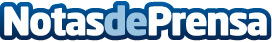 Fuerte Hoteles se sitúa como cadena hotelera más influyente de Andalucía en TwitterDatos de contacto:Nota de prensa publicada en: https://www.notasdeprensa.es/fuerte-hoteles-se-situa-como-cadena-hotelera Categorias: Turismo http://www.notasdeprensa.es